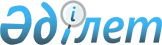 "Жол жүру құжаттарын (билеттерiн) сатуды ұйымдастыру кезiнде жолаушылар тасымалын басқарудың автоматтандырылған жүйесiне қол жеткiзу және технологиялық өзара iс-қимыл жасау қағидаларын бекіту туралы" Қазақстан Республикасы Инвестициялар және даму министрінің 2015 жылғы 28 сәуірдегі № 503 бұйрығына өзгерістер енгізу туралыҚазақстан Республикасы Индустрия және инфрақұрылымдық даму министрінің м.а. 2023 жылғы 16 мамырдағы № 361 бұйрығы. Қазақстан Республикасының Әділет министрлігінде 2023 жылғы 17 мамырда № 32506 болып тіркелді
      БҰЙЫРАМЫН:
      1. "Жол жүру құжаттарын (билеттерiн) сатуды ұйымдастыру кезiнде жолаушылар тасымалын басқарудың автоматтандырылған жүйесiне қол жеткiзу және технологиялық өзара iс-қимыл жасау қағидаларын бекіту туралы" Қазақстан Республикасы Инвестициялар және даму министрінің 2015 жылғы 28 сәуірдегі № 503 бұйрығына (Нормативтік құқықтық актілерді мемлекеттіктіркеу тізілімінде № 12350 болып тіркелген) мынадай өзгерістер енгізілсін:
      кіріспе мынадай редакцияда жазылсын:
      "Теміржол көлігі туралы" Қазақстан Республикасы Заңының 14-бабы 2-тармағының 34-16) тармақшасына сәйкес БҰЙЫРАМЫН:";
      көрсетілген бұйрықпен бекітілген Жол жүру құжаттарын (билеттерiн) сатуды ұйымдастыру кезiнде жолаушылар тасымалын басқарудың автоматтандырылған жүйесiне қол жеткiзу және технологиялық өзара iс-қимыл жасау қағидаларында:
      1-тармақ мынадай редакцияда жазылсын:
      "Осы Жол жүру құжаттарын (билеттерiн) сатуды ұйымдастыру кезiнде жолаушы тасымалын басқарудың автоматтандырылған жүйесiне қол жеткiзу және технологиялық өзара iс-қимыл жасау қағидалары (бұдан әрі – Қағидалар) "Теміржол көлігі туралы" Қазақстан Республикасы Заңының 14-бабы 2-тармағының сәйкес әзірленді және жол жүру құжаттарын (билеттерiн) сатуды ұйымдастыру кезiнде жолаушылар тасымалын басқарудың автоматтандырылған жүйесіне қол жеткізу және технологиялық іс-қимыл жасау тәртібін айқындайды.";
      2-тармақтың 1) тармақшасы мынадай редакцияда жазылсын:
      "1) жолаушы тасымалын басқарудың автоматтандырылған жүйесі – жолаушы тасымалын басқару және орындарды электронды резервке қою жүйесі (бұдан әрі – БАЖ);".
      2. Қазақстан Республикасы Индустрия және инфрақұрылымдық даму министрлігінің Көлік комитеті:
      1) осы бұйрықты Қазақстан Республикасы Әділет министрлігінде мемлекеттік тіркеуді;
      2) осы бұйрықты Қазақстан Республикасы Индустрия және инфрақұрылымдық даму министрлігінің интернет-ресурсында орналастыруды қамтамасыз етсін.
      3. осы бұйрықтың орындалуын бақылау жетекшілік ететін Қазақстан Республикасының Индустрия және инфрақұрылымдық даму вице-министріне жүктелсін.
      4. осы бұйрық алғашқы ресми жарияланған күнінен кейін күнтізбелік он күн өткен соң қолданысқа енгізіледі.
      "КЕЛІСІЛДІ"
      Қазақстан Республикасының
      Ұлттық экономика министрлігі
					© 2012. Қазақстан Республикасы Әділет министрлігінің «Қазақстан Республикасының Заңнама және құқықтық ақпарат институты» ШЖҚ РМК
				
      Қазақстан РеспубликасыИндустрия және инфрақұрылымдықдаму министрінің міндетін атқарушы

А. Бейспеков
